POPIS TEMA I MENTORA NA PDDS PEDAGOGIJA I KULTURA SUVREMENE ŠKOLE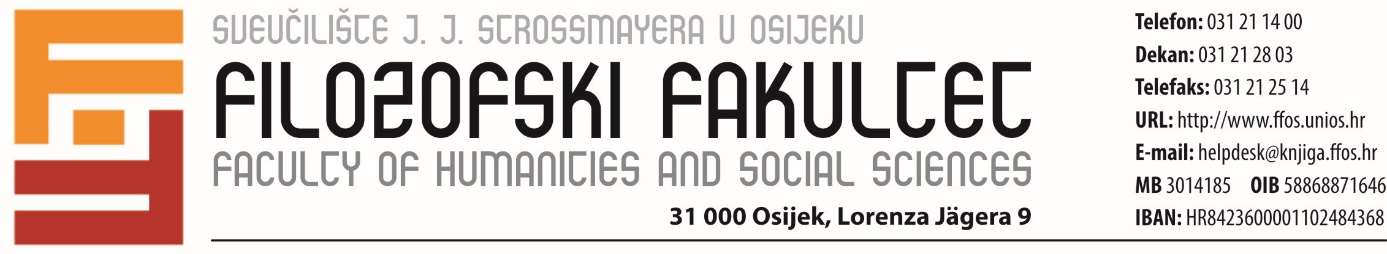 generacija doktoranada  upisana  ak. god. 2013./2014.R.br.Ime i prezime studentaNaslov temeMentorMarko SesarDidaktičko-metodički modeli odgoja i obrazovanja u glazbenim školamaprof. dr. sc. Vlatko PrevišićIvana ŠustekUtjecaj projektne nastave na socijalnu kompetenciju učenikaprof. dr. sc. Anđelka PekoMaja MuškićUtjecaj medija na vrijednosni sustav  mladih doc. dr. sc. Goran LivazovićMarina MatićPovezanost supkulturnih stilova i kulture slobodnog vremena adolescenata doc. dr. sc. Goran LivazovićAna VukojevićKvaliteta i funkcija virtualnih odnosa mladihdoc. dr. sc. Goran LivazovićMarija LesandrićInterkulturalne kompetencije kao dimenzija skrivenog kurikulumadoc. dr. sc. Marija SablićVladimir BjelobrkDidaktički modeli odgojnosti nastaveizv. prof. dr. sc. Marko Jurčiću.z. iz. prof. dr. sc.  Vesna Buljubašić-KuzmanovićZrinka BarićPedagoške kompetencije nastavnika teorijskih glazbenih predmetaprof. dr. sc. Pavel RojkoDajana BabliInkluzivne socijalno-pedagoške kompetencije učitelja u osnovnoj školiizv. prof. dr. sc. Vesna Buljubašić KuzmanovićAndrej HodonjStrukturiranje individualiziranog kurikuluma učenika s poteškoćama u razvoju izv. prof. dr. sc. Vesna Buljubašić KuzmanovićTajana JakušUtjecaj medija na konzumerizam mladihprof. dr. sc. Vlatko PrevišićIvan LenardTradicijske vrijednosti u hrvatskoj pedagogijidoc. dr. sc. Mirko LukašDean CikovacEtički sustav vrijednosti u suvremenoj pedagoškoj deontologijidoc. dr. sc. Mirko LukašAmir BegićInterkulturalni odgoj u nastavi glazbe općeobrazovnih školaprof. dr. sc. Vlatko PrevišićAntonia AdrićPovezanost društvenih mreža i komunikacijskih kompetencija djece i mladih prof. dr. sc. Zlatko MilišaDejan ŠotaMeđureligijske odgojne vrijednosti u školskom kurikulumuprof. dr. sc. Zlatko MilišaPetar KeržeStruktura i sadržaj kurikuluma tjelesne kulture u slobodnom vremenu
mladihizv. prof. dr. sc. Vesnica MlinarevićVišnja Vekić KljaićStrukturne i sadržajne odrednice kurikulumaranog odgojaizv. prof. dr. sc. Edita Slunjski Sanja Gliboprema dogovoruizv. prof. dr. sc. Branko Bognar Gordana  Popović odustala-